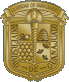 UNIVERSIDAD DE GUANAJUATODIVISIÓN DE CIENCIAS SOCIALES Y HUMANIDADESCAMPUS GUANAJUATODEPARTAMENTO DE LENGUASVII INTERNATIONAL QUALITATIVE RESEARCH CONFERENCEPostgraduate Student Research ForumJune 27, 2018CALL FOR PRESENTATIONS DEADLINE: March 1st, 2018The University of Guanajuato cordially invites you to the VII International Qualitative Research Conference from June 25-26, 2018. The theme for the conference is Inquiring with Qualitative Research in Applied Linguistics, and Postgraduate Student Research Forum June 27.This conference is open to individuals who carry out or are interested in qualitative research in the area of applied linguistics. During this conference, we hope to address and open up the discussion of a number of issues related to applied linguistics such as: bilingual, heritage and minority education; culture; discourse analysis; educational linguistics; identity; ideology; language maintenance; language teaching; language planning; power; research methodology; second language acquisition; sociolinguistics; or socialization, to name a few.  The call for presentations is now open until March 1st, 2018, and results will be provided by March 15th, 2018.  The type of presentation is: in-progress session (20 minutes of presentation and 10 minutes of discussion). The proposal form is on the following page.Guest speakers: Bonny Norton (The University of British Columbia), Peter Sayer (The Ohio State University), Carter A. Winkle (Barry University), Roland Terborg (UNAM), Virna Velázquez Vilchis, (Universidad Autónoma del Estado de México), and others to be announced.Equipment: We will provide a computer and a PowerPoint/Prezi projector. Please make your own handouts. Each proposal should be submitted as one attachment (save the file with the presentation title) to the following email address: studentcalliqrc@gmail.com  Registration payment is strictly individual.For more information please email us at: studentcalliqrc@gmail.com         Universidad de Guanajuato – Departamento de Lenguas         Calzada de Guadalupe S/N, Centro         Guanajuato, Gto.  36000 Mexico         Tel: (52) (473)732-0006 ext. 8009Website: http://gtoqualitative.weebly.com/VII INTERNATIONAL QUALITATIVE RESEARCH CONFERENCE “INQUIRING WITH QUALITATIVE RESEARCH IN APPLIED LINGUISTICS”UNIVERSIDAD DE GUANAJUATO – DEPARTAMENTO DE LENGUASPresentation Proposal FormPLEASE FOLLOW THE ABOVE INDICATIONS OF THE NUMBER OF PARTICIPANTS AND THE WORD LIMITS.  IF YOU DO NOT FOLLOW THEM, WE WILL NOT EVALUATE YOUR PROPOSAL. THIS PROPOSAL FORM IS NOT FOR CONFERENCE PRESENTERS .DatesStudentsAsistantsBefore May 1st, 2018$800Academics: $1,500Students: $800From May 2nd to May 20th, 2018$1,000Ademics: $2,000Students: $1,000Name of presenter(s)AffiliationEmail address(es)Title of presentation(no more than 20 words)Type of presentation (indicate only one) In-Progress Session (30 minutes: 20 minutes of presentation and 10 minutes of discussion, 1-3 participants): An oral summary that discusses and describes a topic or theme the presenter is researching. Abstract(150 words)Biodata of presenter(s)(maximum 50 words)